                                                           SAĞLIK BİLİMLERİ ENSTİTÜSÜ                                    	Form 45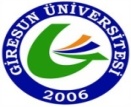 TEZ YAZIM İNCELEME VE KONTROL FORMUSAĞLIK BİLİMLERİ ENSTİTÜSÜ MÜDÜRLÜĞÜNE	Aşağıda bilgileri yer alan tez, gerekli kontrolleri yapılarak ekte sunulmuştur.								 			İmza														…../…./……											Anabilim Dalı Başkanı					Tezin Adı	   :…………………………………………………………………………………………………………………………………………………………  		   …...……………………………………………………………………………………………………………………………………………………Tezin Yazarı       :…….……………………………………………………………………………………………………………………………………………………Öğrenci No	   :……………………………………………………Savunma Tarihi :……/……/……………………………………...Programı	   :…………………………………………………………………………………………………………………………………………………………Danışman	   :……………………………………………………		                                Yüksek Lisans                       Bütünleşik Doktora                                 Doktoraİnceleme sütunundaki hücre X ile işaretlemelidir. Tez başlığı tutanaktaki başlıkla aynıdır.  Kapaktaki ay ve yıl savunmaya girilen tarih ile tutarlıdır.  Kapak Tez Yazım kılavuzundaki kapak formatına uygundur.  Kapakta Bilim alanı, ve danışman(lar) yazılmıştır  Kapakta yazılan tüm kelimeler yazım kuralları çerçevesinde yazılışları doğru olarak verilmiştir.  Özet, tek satır aralığı kuralına uygun olarak ve anahtar kelimeler yazılmıştır.  Sayfa numaraları tam verilmiştir.  Şekil, Çizelge vb. listeler verilmiş ve sıralaması doğrudur.  Özet, Giriş, Gereç ve Yöntem, Bulgular, Tartışma ve Sonuç ve Öneriler ile Kaynaklar bölümleri vardır.  Tez Türkçe dili bakımından kontrolü yapılmıştır  Kaynakların tamamına metin içinde atıf yapılmıştır.  Kaynak formatı Kılavuzdaki kaynak formatına uygun olarak hazırlanmıştır.  Kabul/Onay sayfası kılavuzdaki formata uygun olarak düzenlenmiştir.  Sayfa kenar boşlukları ve sayfa numaraları kılavuzdaki formata uygundur.  Paragraf boşlukları ve metin satır aralığı kılavuzdaki formata göre düzenlenmiştir.  Başlıklar yazım kılavuzundaki başlık formatlarına uygundur.  Yazı tipi ve boyutu kılavuzdaki yazı tipi ve boyutu formatına uygundur. Şekil, Çizelge vb. açıklama ve           numaralandırmalar kılavuzdaki formata uygundur.  Tezin son kontrolü danışman tarafından yapılmıştır.  Tez ile ilgili doğabilecek her türlü olumsuzluktan sorumlu olacağımı kabul ederim. İmzaÖğrenci (Tezin Yazarı)Yukarıda bilgileri yer alan tezin, Sağlık Bilimleri Enstitüsü Tez Yazım Kılavuzuna biçim yönünden uygunluğu kontrol edilmiştir.UYGUNDUR 		UYGUN DEĞİL (Raportör, uygun olmayan hususları tez metni üzerinde veya bu form üzerinde belirtir.)               İmza		Anabilim Dalı Raportörü					      